Informations généralesCe formulaire est renseigné à toute demande d’obtention, de prolongation, ou d'extension d’une accréditation. Le processus de demande est décrit dans la procédure P001 – Traitement de demandes d’accréditation.Pour l’obtention ou la prolongation d’une accréditation, veuillez joindre le formulaire F001D – Obligations applicables aux organismes d’évaluation de la conformité dûment rempli et signé, au présent formulaire de demande.L'OLAS s'engage à respecter la confidentialité des renseignements fournis dans le questionnaire et les documents y annexés.Les documents faisant partie d'un dossier d'accréditation, hormis les certificats d'accréditation et les portées d’accréditation, ne peuvent être transmis à des tiers par l'OLAS sans accord écrit préalable de l'organisme, sauf dans le cadre d'une enquête judiciaire ou d'une procédure de reconnaissance mutuelle. L'OLAS ne donne aucune publicité à l'existence d'une demande d'accréditation.Prière de ne pas remplir les rubriques restées inchangées depuis la dernière demande d’accréditation le cas échéant.Il appartient, en outre, à l'organisme d'actualiser auprès de l'OLAS, chaque fois que nécessaire, les informations figurant dans ce formulaire. Ces informations seront mises à la disposition des auditeurs mandatés par l'OLAS, ainsi qu'au Comité d'accréditation pour l'évaluation du dossier d'accréditation.Une demande n'est recevable que si les droits de dossier annuels ont été acquittés conformément à l’annexe A010 – Frais d’accréditation.Tous les documents relatifs au fonctionnement de l'OLAS se trouvent sur le site Internet portail-qualite.lu.Le formulaire dûment complété et signé doit être déposé ou adressé par courrier ou e-mail à l’OLAS.Adresse :	ILNASOffice Luxembourgeois d'Accréditation et de SurveillanceSouth Lane Tower I1, avenue du SwingL-4367 BelvauxTél.: (+352) 2477 4360Fax: (+352) 2479 4360E-Mail : 	olas@ilnas.etat.luRenseignements générauxIdentification de l'entreprise ou de l'institution dont dépend l'organisme de certificationActivités principales de l’entreprise ou de l'institutionL'entreprise ou l'institution appartient-elle à un groupe ?L'entreprise ou l'institution dispose-t-elle de filiales ?Renseignements sur l'organisme de certification demandeurIdentification de l'organisme demandeur si différente de l'entreprise ou de l'institutionEffectifAssurance responsabilité civileLangue de référenceActivités principales de l’organisme demandeur si différentes de l'entreprise ou de l'institutionCette demande concernePour :Lieux de réalisation des activités de certificationSites de réalisation des activités liées à l’évaluation de la conformité (y inclus les sites virtuels)Pour plus d’informations, veuillez consulter l’annexe A013 - Accréditation des organismes multisites. Si un des sites se trouve à l’étranger, l’annexe A014 - Accréditation transfrontalière est applicable.Responsable de l’entitéInterlocuteur pour l'OLASListe des accréditations ou agréments délivrés par une autorité, obtenus ou envisagés, au niveau national ou internationalRenseignements relatifs à la demande d'accréditationContrats de travail du personnel, auditeurs, contrôleurs, expertsAutres activités du personnel, auditeurs, contrôleurs, expertsDocuments à joindre à la demande :1 exemplaire du manuel qualitépreuves des compétences relatives au domaine d’accréditation sollicitépreuve d’une assurance en responsabilité civile de la société, si applicableune copie du certificat d'accréditation et de la portée d’accréditation dans le cas d'une accréditation autre que celle de l'OLAS ainsi que de toute agrément ou autre indiqué sous B.10.le nombre de certificats émis dans les domaines demandés, classé par code EA (veuillez utiliser le formulaire F030)Portée d’accréditationPour plus d’information comment il faut remplir une annexe technique, veuillez consulter l’annexe A004 – Portée d’accréditation.Veuillez supprimer tous les modèles non utilisés.Modèle de portée d’accréditation pour un organisme de certification de systèmes de management :Validation de la portée d’accréditation :Modèle de portée d’accréditation pour un organisme de certification de produits, services ou procédés :Validation de la portée d’accréditation :Modèle de portée d’accréditation pour un organisme de certification de prestataire de services de dématérialisation et de conservation :Validation de la portée d’accréditation :nomrue et n°villepayscode postaladresse postalenom du représentant légalfonctionraison socialestatut juridiquen° du registre de commercetéléphonefaxsite webe-mailsi oui, lequel:si oui, identifiez les principales: nomraison socialerue et n°villepayscode postaladresse postaletéléphonefaxsite webe-maileffectif permanent de l'organisme demandeur ou équivalents temps plein : effectif technique de l'organisme demandeur ou équivalents temps plein : Votre organisme, dispose-t-il d’une assurance en responsabilité civile :OUINONSi OUI, veuillez joindre un justificatifSi OUI, veuillez joindre un justificatifSi OUI, veuillez joindre un justificatifSi OUI, veuillez joindre un justificatifSi OUI, veuillez joindre un justificatifSi NON, votre organisme, dispose-t-il des réserves financières suffisantes pour couvrir les responsabilités résultant de ses activités :OUINONVos langues de référence :FrançaisAllemandAnglaisla norme ISO/IEC 17021-1	organisme de certification de systèmes de managementla norme ISO/IEC 17065	organisme de certification de produits, procédés ou servicesune accréditation initialeune prolongation (renouvellement) de l'accréditationune extension de la portée de l'accréditationune nouvelle version de la norme d’accréditationUn transfert de l’accréditation vers une nouvelle entité juridiquemon organisme réalise des activités de certification sur le territoire d’un pays autre que celui du Grand-Duché de Luxembourg ; si tel est le cas, veuillez remplir le formulaire F001E et le joindre à votre demandeVotre organisme effectue des activités d’évaluation de la conformité sur plusieurs sites :OUINONVotre organisme effectue des activités auxiliaires aux activités d’évaluation de la conformité sur plusieurs sites :OUINONSi OUI pour un des deux cas, veuillez remplir le formulaires F001E et le joindre à cette demande.Si OUI pour un des deux cas, veuillez remplir le formulaires F001E et le joindre à cette demande.Si OUI pour un des deux cas, veuillez remplir le formulaires F001E et le joindre à cette demande.Si OUI pour un des deux cas, veuillez remplir le formulaires F001E et le joindre à cette demande.Si OUI pour un des deux cas, veuillez remplir le formulaires F001E et le joindre à cette demande.Nom et prénomFonctionTél.E-MailFaxNom et prénomFonctionTél.E-MailFaxVeuillez mentionner l'instance ayant délivré l'accréditation ou l'agrément, le domaine de validité, les dates d'obtention et, le cas échéant, la date de l'expiration ainsi que celle de la prochaine surveillance.Veuillez mentionner l'existence et le nombre d'inspecteurs ayant un contrat de travail partagé ou une mise à disposition pour des activités dans d'autres filiales ou entités de l'organisme :Veuillez mentionner l'existence et le nombre d'inspecteurs ayant un contrat de travail partagé ou une mise à disposition pour des activités dans d'autres filiales ou entités de l'organisme :Veuillez mentionner l'existence et le nombre d'inspecteurs ayant un contrat de travail partagé ou une mise à disposition pour des activités dans d'autres filiales ou entités de l'organisme :Veuillez mentionner l'existence et le nombre d'inspecteurs ayant un contrat de travail partagé ou une mise à disposition pour des activités dans d'autres filiales ou entités de l'organisme :Veuillez mentionner l'existence et le nombre d'inspecteurs ayant un contrat de travail partagé ou une mise à disposition pour des activités dans d'autres filiales ou entités de l'organisme :Veuillez mentionner l'existence et le nombre d'inspecteurs ayant un contrat de travail partagé ou une mise à disposition pour des activités dans d'autres filiales ou entités de l'organisme :Veuillez mentionner l'existence et le nombre d'inspecteurs ayant un contrat de travail partagé ou une mise à disposition pour des activités dans d'autres filiales ou entités de l'organisme :Contrat partagé :OUINONSi oui, nombre :Mise à dispositionOUINONSi oui, nombre :Veuillez préciser le nom de la filiale ou de l'entité, la raison sociale et les activités principales.Veuillez préciser le nom de la filiale ou de l'entité, la raison sociale et les activités principales.Veuillez préciser le nom de la filiale ou de l'entité, la raison sociale et les activités principales.Veuillez préciser le nom de la filiale ou de l'entité, la raison sociale et les activités principales.Veuillez préciser le nom de la filiale ou de l'entité, la raison sociale et les activités principales.Veuillez préciser le nom de la filiale ou de l'entité, la raison sociale et les activités principales.Veuillez préciser le nom de la filiale ou de l'entité, la raison sociale et les activités principales.Votre organisme ou des personnes de votre organisme ont-ils des liens avec des organismes ayant des activités de conseil ?OUINONSi OUI, donnez-en la liste des organismes, avec, pour chacun d'eux, le statut juridique, l'adresse, et la nature générale de l'activité exercée (quelle que soit cette activité)Si OUI, donnez-en la liste des organismes, avec, pour chacun d'eux, le statut juridique, l'adresse, et la nature générale de l'activité exercée (quelle que soit cette activité)Si OUI, donnez-en la liste des organismes, avec, pour chacun d'eux, le statut juridique, l'adresse, et la nature générale de l'activité exercée (quelle que soit cette activité)Si OUI, donnez-en la liste des organismes, avec, pour chacun d'eux, le statut juridique, l'adresse, et la nature générale de l'activité exercée (quelle que soit cette activité)Si OUI, donnez-en la liste des organismes, avec, pour chacun d'eux, le statut juridique, l'adresse, et la nature générale de l'activité exercée (quelle que soit cette activité)Fait à :Par :Le :Signature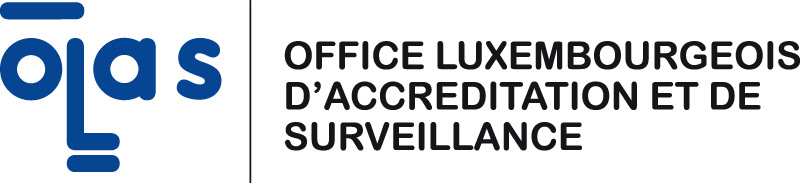 Organisme : Norme :ISO/IEC 17021-1Contact : N° d'accréditation:Rue : Version :Ville : Pays : Téléphone : Fax : e-mail : Portée d'accréditation d’un organisme de certification de systèmes de managementDomaine général : (Veuillez remplir un tableau pour chaque domaine général)Normes de certification : (exemples : ISO 9001:2015, ISO 14001, etc.)Domaines techniques : Fait à :Par :Le :SignatureOrganisme : Norme :ISO/IEC 17065Contact : N° d'accréditation:Rue : Version :Ville : Pays : Téléphone : Fax : e-mail : Portée d'accréditation d’un organisme de certification de produitsPortée d'accréditation d’un organisme de certification de produitsDomaine général : (Veuillez remplir un tableau pour chaque domaine général)Domaine général : (Veuillez remplir un tableau pour chaque domaine général)Domaines techniques : Domaines techniques : Produits ou groupes de matériauxRéférentielsnormes,textes réglementaires,directives européennes (+ modules, annexes, articles si applicable)Fait à :Par :Le :SignatureOrganisme : Norme :ISO/IEC 17021-1 + ISO/IEC 27006Contact : N° d'accréditation:Rue : Version :Ville : Pays : Téléphone : Fax : e-mail : Portée d'accréditation d’un organisme de certification de prestataires de services de dématérialisation ou de conservation (PSDC)Domaine général: SMQ6 - Certification des Prestataires de Services de Dématérialisation ou de Conservation (PSDC) selon les normes ISO 27001, ISO 27002 et la Règle techniqueNormes de certification : ISO 27001:2013, ISO 27002:2013 et Règlement grand-ducal du 21 septembre 2017 modifiant le règlement grand-ducal modifié du 25 juillet 2015 portant exécution de l’article 4, paragraphe 1er, de la loi du 25 juillet 2015 relative à l’archivage électroniqueDomaines techniques : Fait à :Par :Le :Signature